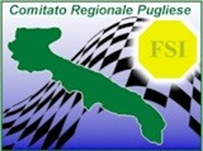 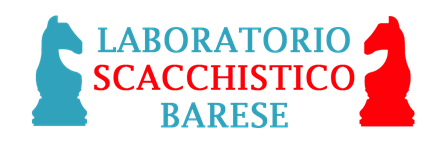 L’A.S.D. “Laboratorio scacchistico barese”, in collaborazione con il Comitato Regionale Pugliese, organizza la             Finale  Regionale CIS femminile 2023                                                                                                                        .                       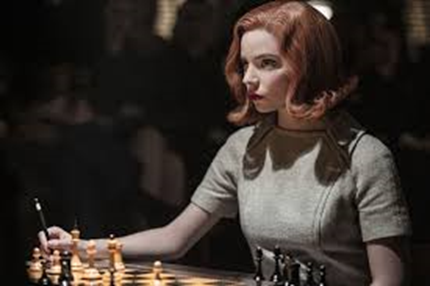 Domenica 26 marzo 2023                                                                                                                                      sede di gioco: via De Deo, 78    BARI                                                                              REGOLAMENTOIl torneo non è valido per la variazione di punteggio Elo, tuttavia le partecipanti devono essere tesserate alla F.S.I. per l’anno 2023;Ogni squadra deve essere composta da un minimo di 4 giocatrici a un massimo di 6 giocatrici. A ogni incontro ogni squadra deve schierare 4 giocatrici, secondo l’ordine di scacchiera della lista presentata; in un incontro è ammessa l’assenza di una sola giocatrice per squadra;Tempo di riflessione: 20 minuti + incremento di 30 secondi a mossa; Turni di gioco: 5; A seconda del numero di squadre partecipanti gli abbinamenti saranno effettuati con sistema svizzero oppure utilizzando il sistema all’italiana;Quota d’iscrizione a squadra: € 20,00; preiscrizione obbligatoria entro le ore 23.00 del 24 marzo  2023 telefonando a Paolo Borino (348 9184741);per motivi di spazio non saranno ammesse più di 40 giocatrici (10 squadre), pertanto si consiglia di effettuare quanto prima la prescrizione al torneo;in sede di gioco è tassativamente vietato fumare (il divieto si estende anche alle sigarette elettroniche) ed è vietato introdurre strumenti elettronici di comunicazione (cellulari, smartphone, palmari, etc.)per quanto non espressamente riportato nel presente bando si applicheranno le norme F.I.D.E.                                                                                                               PROGRAMMA                                                                                                                                                                                              ore 15,00 – 15,20: raccolta iscrizioni; ore 15,30: 1° turno; a seguire, saranno disputati gli altri turni di gioco.                Ore 20,30 circa: PREMIAZIONEPREMI         Squadra 1à classificata   COPPA (+ medaglia a ogni componente della squadra)                                Squadra 2à classificata   COPPA (+ medaglia a ogni componente della squadra)                                          Squadra 3à classificata   COPPA (+ medaglia a ogni componente della squadra)                                                                                                                                                                .                                                                                .                                                                                                                                                                                   .                      .   .                                                                                                                                                                                                                            